Daniel Pelayo Zarate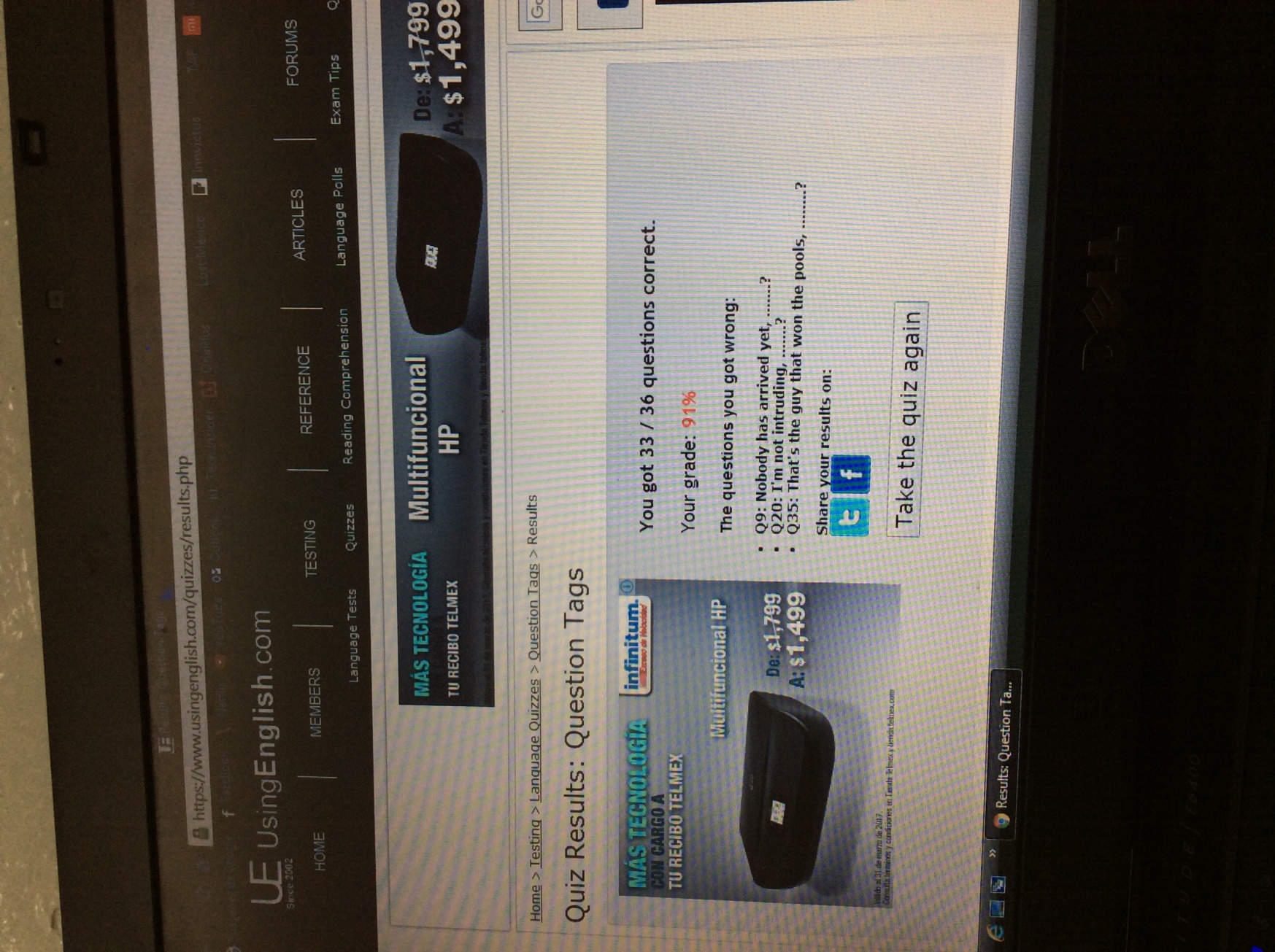 